	Notre plan d’épargne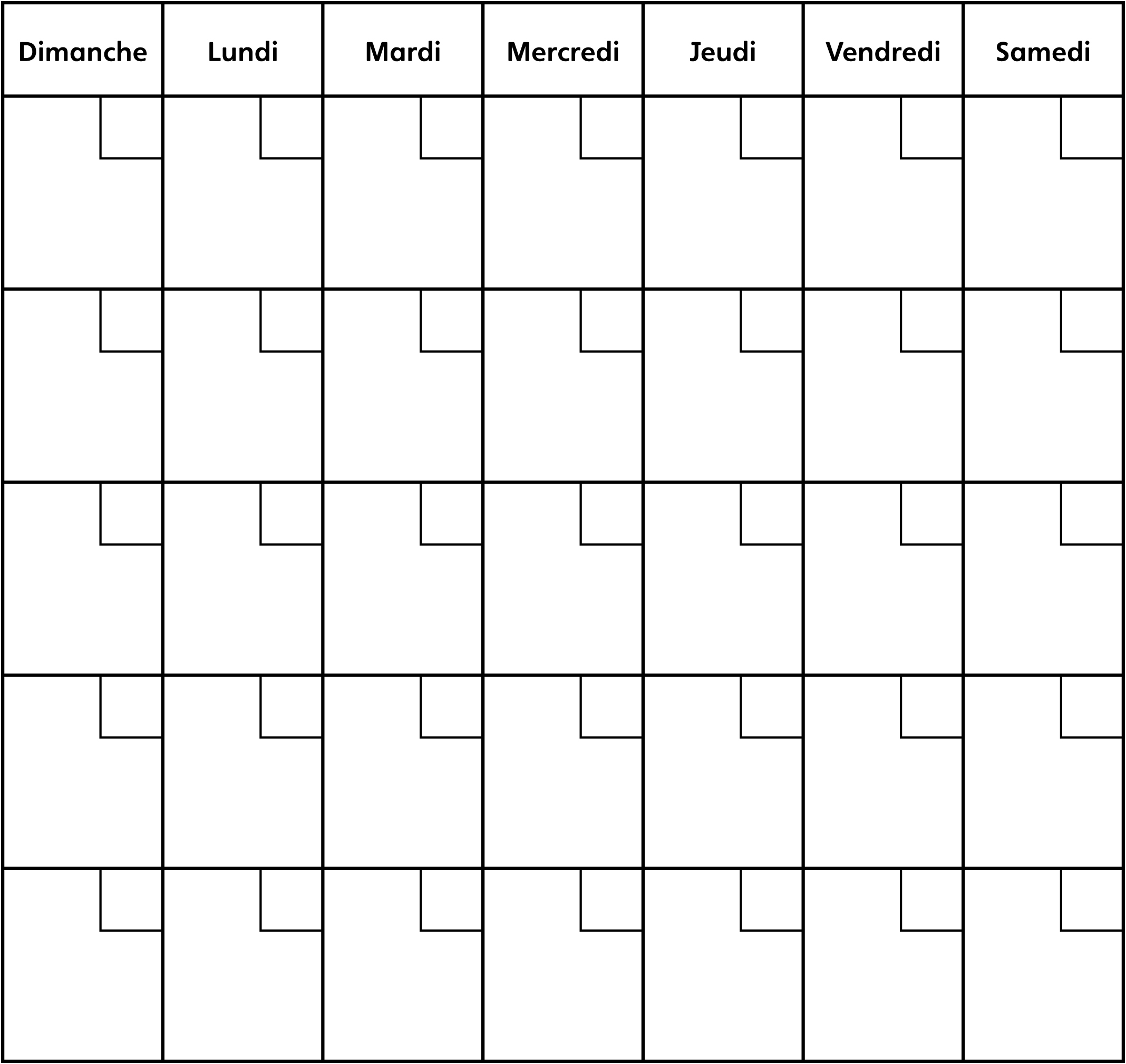 Montant d’argent économisé par l’élève A : _____________  Montant d’argent économisé par l’élève B : _____________  Total économisé : _________ 	Montant d’argent dépensé : __________Montant d’argent qui reste dans nos économies : _________